María Fernanda Ponce Silva I am good at dealing with people, I like to live together and meet new people. I like to work to become independent, when I propose something I get it, I am responsible, I always like to have something to do, I like that when I do things I do well and if I do not leave I repeat it until they look good, I like to swim , Drawing dogs, and sometimes being alone, I have a strong character, I say things as they are I am very direct in saying things, I do not like I do not tolerate being yelled at, I like to help people, I try to trust in myself And they know that if they need something and I can help them with pleasure I do, I like to do and learn new things, I always look for the way to be well with others in spite of what is happening, I am very sensitive in some things of As I speak and that kind of thing, I like to listen to music, and I think that's it.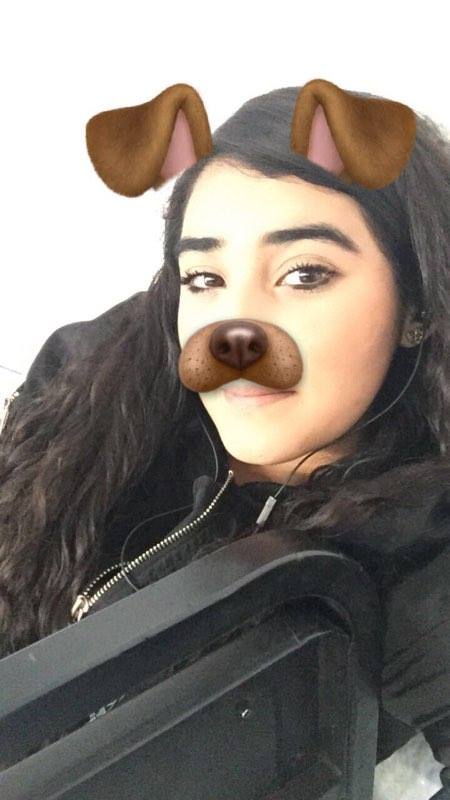 